บันทึกข้อความ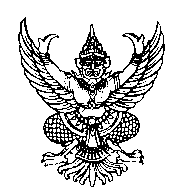 ส่วนราชการ  ฝ่ายบริหารงาน  สำนักงานสาธารณสุขอำเภอนาตาล  จังหวัดอุบลราชธานีที่ อบ ๓๒๓๒/๒๘    		  วันที่  ๑๐  มีนาคม ๒๕๖๔เรื่อง   รายงานสรุปผลการดำเนินการเรื่องร้องเรียน งวดที่ ๑/๒๕๖๔เรียน  สาธารณสุขอำเภอนาตาลตามที่สำนักงานสาธารณสุขอำเภอนาตาล ได้จัดตั้งศูนย์รับเรื่องราวร้องเรียน – ร้องทุกข์ สำนักงานสาธารณสุขอำเภอนาตาล และแต่งตั้งคณะทำงานประจำศูนย์รับเรื่องราวร้องทุกข์/ข้อร้องเรียน หน่วยบริการปฐมภูมิสังกัดสำนักงานสาธารณสุขอำเภอนาตาล จังหวัดอุบลราชธานี นั้นในการนี้ สำนักงานสาธารณสุขอำเภอนาตาล ขอสรุปผลการดำเนินการเรื่องร้องเรียน – ร้องทุกข์ ของสำนักงานสาธารณสุขอำเภอนาตาล ประจำงวดที่ ๑/๑๕๖๔  ปรากฏว่าไม่มีข้อร้องเรียน 	จึงเรียนมาเพื่อโปรดทราบและขออนุญาตเผยแพร่บันทึกนี้ทางเว็บไซต์ต่อไป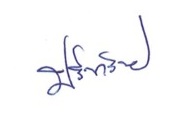 							 ( นายปรีชา  วิชัย )  					              ผู้ช่วยสาธารณสุขอำเภอนาตาลอนุญาต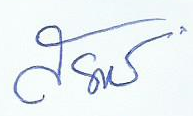                                                                             (นายสรพงศ์   ขลุ่ยเงิน)  					          นักวิชาการสาธารณสุขชำนาญการ รักษาราชการแทน                                                                                    สาธารณสุขอำเภอนาตาล